Herhangi bir menüden ya da bazı programlardan çıkmamızı sağlayan klavye tuşu aşağıdakilerden hangisidir? (5P)		C) 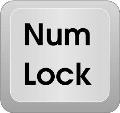 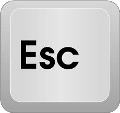 		D) 
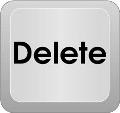 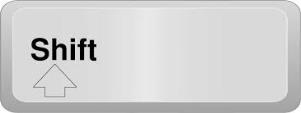 Bir bilgisayar sisteminde aşağıdaki yazılımlardan hangisinin olması zorunludur? (5P)Programlama dili		Kelime işlemci programıSunu programıİşletim sistemi
Kapasite ölçü birimleri aşağıdakilerden hangisinde küçükten büyüğe doğru olarak sıralanmıştır? (5P)Terabyte-Gigabyte-Megabyte-KilobyteByte-Kilobyte-Megabyte-GigabyteKilobyte-Terabyte-Byte-MegabyteTerabyte-Kilobyte-Gigabyte-MegabyteBilgisayarın her türlü elektronik parçasına …………/………… denir. Boşluk bırakıln yerlere aşağıdaki seçeneklerden hangisi gelmelidir? (5P)Network / Ağ yapısıHardware / DonanımYazılım / DonanımSofware / Yazılım
Aşağıdaki birimlerden hangisinde bilgi depolanamaz? (5P)Harddisk		C) DVDUSB bellek	D) RAM
Aşağıdakilerden hangisi Windows işletim sisteminin genel özelliklerindendir? (5P)Görsel bir işletim sistemi olmasıMicrosoft firması tarafından üretilmesiHerhangi bir işlemin birden çok yöntemle yapılabilmesiHepsi
Aşağıdakilerden hangisi bir işletim sistemi değildir? (5P)Microsoft Office		C) Mac OSMicrosoft Windows	D) Android
Aşağıda verilen şifrelerden (parola) hangisi en güvenli ve güçlü olanıdır? (5P)emrah38			C) emrah.38Emrah.38#		D) Emrah38
Güçlü bir parola oluşturabilmek parolanın içinde sayı, büyük harf, küçük harf ve ………………………… olmalıdır. Boşluk nasıl tamamlanmalıdır? Yazınız.
Güçlü bir parola oluşturduktan sonra aşağıdakilerden hangisini yapabiliriz? (5P)Bütün hesaplarımda aynı şifreyi kullanabilirim.Parolaları en sevdiğim arkadaşıma verebilirim.Güçlü parolama eklemeler yaparak başka hesaplarda kullanabilirim.Güvenmediğim bilgisayarlarda parolalarımı kaydedebilirim.
Aşağıdakilerden hangisi bir siber tuzaktır? (5P)Bedava hediye kazanacağını yazan kimlik bilgilerini isteyen yarışmalarEBA'da bulunan yarışmalarOkul web sitesinde yayınlanan yarışmalarMilli Eğitim Bakanlığı'nın düzenlediği yarışmalar
Aşağıdakilerden hangisi diğerlerine göre daha güçlü bir parola örneğidir? (5P)Qwer123			C) Emrah123k1R@L-80*		D) 12345678
Güvenli bir şifre oluşturmak için aşağıdakilerden hangisi yapılmamalıdır? (5P)TC kimlik numarası şifre yapılabilir.En az 8 karakter uzunluğunda olmalıdır.Özel karakterler kullanmak şifreyi güçlendirir.Şifrede büyük küçük harfler birlikte kullanılmalıdır.
E-devlet şifresi nereden alınır ve nerede kullanılır? (5P)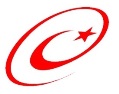 PTT - www.ptt.gov.trBanka - www.turkiye.gov.trBanka - www.ptt.gov.trPTT - www.turkiye.gov.tr
"Bilişim teknolojilerini ve interneti etkili biçimde kullanabilme, dijital araçlarla üretebilme becerisidir. Örneğin; e-devlet hizmetlerini kullanabilen, bilgisayarda belge düzenleyebilen bir kişi bu yetkinliğe sahiptir." 
Bu tanım hangi ifadeye aittir? (5P)Dijital Okur-Yazarlık		C) Dijital ErişimDijital Etik			D) Dijital Sağlık
Herhangi bir bilgi veya düşünce ürününün kullanılması ve yayılması ile ilgili hakların, yasalarla belirli kişilere verilmesine ne denir? Yazınız. (5P)
…………………………………………………………………………
Aşağıda İnternet Etiği ile ilgili verilen maddeleri Doğru ve Yanlış olarak işaretleyiniz. (5P)Aşağıdaki dosya uzantılarının ne dosyası olduklarını karşısına yazınız. (5P)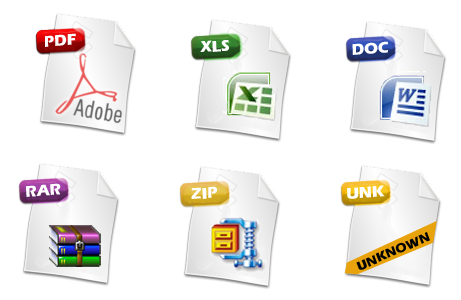 Aşağıda karışık olarak verilen bilgisayar donanımlarını tablodaki uygun olan yerlere yazınız. (5P)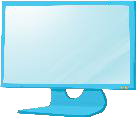 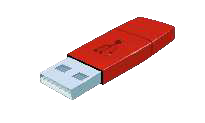 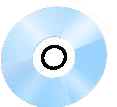 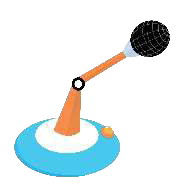 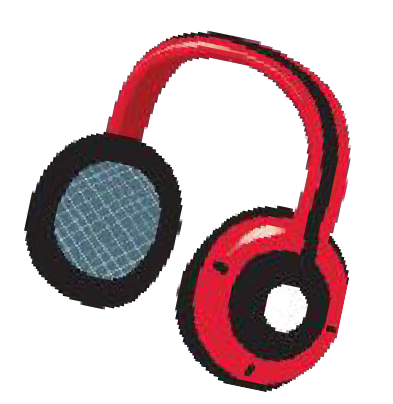 Yanda simgesi gösterilen ve ortak bir özelliğe sahip dosyaları bir arada bulunduran birimlere ne denir? (5P) 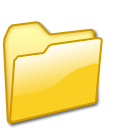 ……………………………………………….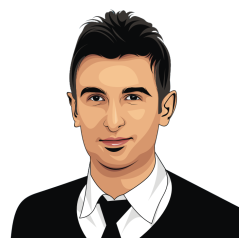 DYKimseye internette kullandığınız kullanıcı adınızı ya da parolanızı söylemeyin.Kızdığınız insanlara kızgınlığınızı küfür ve saldırgan bir tutum sergileyerek anlatın.Ailenize haber vermeden de bilgisayar üzerinden özel fotoğraflar paylaşabilirsiniz.Bazı insanların kötü niyetli olabileceklerini unutmayın. Bu nedenle İnternette tanıştığınız kişileri mutlaka ailenize söyleyin.Eğer birisi size karşı saygısızca davranıyorsa o kişiyi engellenmiş kişiler listesine ekleyerek onunla tartışmalara girmeyin.GİRİŞ BİRİMLERİHEM GİRİŞ HEM ÇIKIŞÇIKIŞ BİRİMLERİ